Campus: GuarulhosCampus: GuarulhosCampus: GuarulhosCurso (s): FilosofiaCurso (s): FilosofiaCurso (s): FilosofiaUnidade Curricular (UC): História da Filosofia Moderna IIUnidade Curricular (UC): História da Filosofia Moderna IIUnidade Curricular (UC): História da Filosofia Moderna IIUnidade Curricular (UC): History of Modern Philosophy IIUnidade Curricular (UC): History of Modern Philosophy IIUnidade Curricular (UC): History of Modern Philosophy IIUnidade Curricular (UC): Historia de la Filosofía Moderna IIUnidade Curricular (UC): Historia de la Filosofía Moderna IIUnidade Curricular (UC): Historia de la Filosofía Moderna IICódigo da UC: 2891Código da UC: 2891Código da UC: 2891Docente Responsável/Departamento: Luciano Codato/FilosofiaDocente Responsável/Departamento: Luciano Codato/FilosofiaContato: luciano.codato@unifesp.br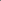 Docente(s) Colaborador(es)/Departamento(s): Docente(s) Colaborador(es)/Departamento(s): Contato (e-mail) (opcional): Ano letivo: 2023Termo: 5Turno: vespertino e noturnoNome do Grupo/Módulo/Eixo da UC (se houver): Idioma em que a UC será oferecida:(x) Português(  ) English(  ) Español(  ) Français(  ) Libras(  ) Outros:UC:(x) Fixa(  ) Eletiva(  ) OptativaOferecida como:(x) Disciplina
(  ) Módulo
(  ) Estágio (  ) Outro Oferta da UC: (x) Semestral (  ) AnualAmbiente Virtual de Aprendizagem: (x) Moodle
(  ) Classroom(  ) Outro (  ) Não se aplica Ambiente Virtual de Aprendizagem: (x) Moodle
(  ) Classroom(  ) Outro (  ) Não se aplica Ambiente Virtual de Aprendizagem: (x) Moodle
(  ) Classroom(  ) Outro (  ) Não se aplica Pré́-Requisito (s) - Indicar Código e Nome da UC: não há Pré́-Requisito (s) - Indicar Código e Nome da UC: não há Pré́-Requisito (s) - Indicar Código e Nome da UC: não há Carga horária total: 90hCarga horária total: 90hCarga horária total: 90hCarga horária teórica: 73hCarga horária prática: 17hCarga horária de extensão (em horas): Se houver atividades de extensão, indicar código e nome do projeto ou programa vinculado na Pró-Reitoria de Extensão e Cultura (Proec): Se houver atividades de extensão, indicar código e nome do projeto ou programa vinculado na Pró-Reitoria de Extensão e Cultura (Proec): Se houver atividades de extensão, indicar código e nome do projeto ou programa vinculado na Pró-Reitoria de Extensão e Cultura (Proec): EmentaA unidade curricular propõe examinar textos kantianos e o advento das novas categorias do pensamento filosófico.EmentaA unidade curricular propõe examinar textos kantianos e o advento das novas categorias do pensamento filosófico.EmentaA unidade curricular propõe examinar textos kantianos e o advento das novas categorias do pensamento filosófico.Conteúdo programático1. Kant e o problema da metafísica: Crítica da razão pura, Prefácio à primeira edição (A = 1781).2. Kant, Hume e o problema da metafísica: Prolegômenos a toda metafísica futura, Prefácio (1783) e Investigação sobre o entendimento humano, seções II-VII.3. Kant e a questão da síntese a priori: Prolegômenos, §§ 1-5.4. Diretrizes da Estética transcendental: Prolegômenos, §§ 6-13.5. Analítica e Dialética: Crítica da razão pura, Introdução à Lógica transcendental (A 50-64/B 74-88).6. Lógica formal e transcendental: Crítica da razão pura, A 64-69/B 89-94, §§ 9 e 10.7. Phaenomena e noumena: o problema da liberdade no Prefácio à segunda edição (B = 1787).8. Liberdade e moralidade: Crítica da razão prática, Prefácio e Introdução (1788).Conteúdo programático1. Kant e o problema da metafísica: Crítica da razão pura, Prefácio à primeira edição (A = 1781).2. Kant, Hume e o problema da metafísica: Prolegômenos a toda metafísica futura, Prefácio (1783) e Investigação sobre o entendimento humano, seções II-VII.3. Kant e a questão da síntese a priori: Prolegômenos, §§ 1-5.4. Diretrizes da Estética transcendental: Prolegômenos, §§ 6-13.5. Analítica e Dialética: Crítica da razão pura, Introdução à Lógica transcendental (A 50-64/B 74-88).6. Lógica formal e transcendental: Crítica da razão pura, A 64-69/B 89-94, §§ 9 e 10.7. Phaenomena e noumena: o problema da liberdade no Prefácio à segunda edição (B = 1787).8. Liberdade e moralidade: Crítica da razão prática, Prefácio e Introdução (1788).Conteúdo programático1. Kant e o problema da metafísica: Crítica da razão pura, Prefácio à primeira edição (A = 1781).2. Kant, Hume e o problema da metafísica: Prolegômenos a toda metafísica futura, Prefácio (1783) e Investigação sobre o entendimento humano, seções II-VII.3. Kant e a questão da síntese a priori: Prolegômenos, §§ 1-5.4. Diretrizes da Estética transcendental: Prolegômenos, §§ 6-13.5. Analítica e Dialética: Crítica da razão pura, Introdução à Lógica transcendental (A 50-64/B 74-88).6. Lógica formal e transcendental: Crítica da razão pura, A 64-69/B 89-94, §§ 9 e 10.7. Phaenomena e noumena: o problema da liberdade no Prefácio à segunda edição (B = 1787).8. Liberdade e moralidade: Crítica da razão prática, Prefácio e Introdução (1788).ObjetivosGerais: pretende-se oferecer um curso introdutório ao projeto da crítica da razão e ao sistema do idealismo transcendental elaborado por Kant.Específicos: trata-se de analisar, comentar e discutir os textos indicados no conteúdo programático. ObjetivosGerais: pretende-se oferecer um curso introdutório ao projeto da crítica da razão e ao sistema do idealismo transcendental elaborado por Kant.Específicos: trata-se de analisar, comentar e discutir os textos indicados no conteúdo programático. ObjetivosGerais: pretende-se oferecer um curso introdutório ao projeto da crítica da razão e ao sistema do idealismo transcendental elaborado por Kant.Específicos: trata-se de analisar, comentar e discutir os textos indicados no conteúdo programático. Metodologia de ensino: aulas expositivas; leitura, comentário e discussão dos textos.Avaliação: exercícios de analise de texto; trabalho semestral; participação nas aulas; assiduidade.BibliografiaBásicaKANT, I. Kritik der reinen Vernunft. Hamburg: Meiner, 2010. [ISBN: 9783787313198]_______ Crítica de la razón pura. Trad. M. Caimi. México: FCE, 2009. [ISBN: 9786071601193]_______ Crítica da razão pura. Trad. M.P. Santos & A.F. Morujão. Lisboa: Calouste Gulbenkian, 2013 [ISBN: 9789723106237]_______ Crítica da razão pura. Trad. V. Rohden & U. Moosburger. São Paulo: Abril Cultural, 2. ed., 1983. (Os pensadores)_______ Crítica da razão pura. Trad. F.C. Mattos. São Paulo: Vozes, 2012. [ISBN: 9788532643247]_______ Prolegomena. Hamburg: Meiner, 2001. [ISBN: 9783787315772]_______ Prolegómenos. Trad. M. Caimi. Madrid: Istmo, 1999. [ISBN: 978847090-3342]KANT, I.  Prolegómenos. Trad. A. Morão. Lisboa: Edições 70, 2008. [ISBN: 9789724415345]_______ Prolegômenos. Trad. J.O. de Almeida Marques. São Paulo: Estação Liberdade, 2014. [ISBN: 9788574482279]ComplementarALLISON, H. Kant’s Transcendental Idealism. An Interpretation and Defense. Rev. ed. New Haven: Yale University Press, 2004. [ISBN: 9780300102666]_______ Kant’s Transcendental Deduction. An Analytical-Historical Commentary. New York: Oxford University Press, 2015. [ISBN: 9780198724865]CASSIRER, E. Kant: vida e doutrina. Trad. R. Garcia. Petrópolis: Vozes, 2021. [ISBN: 9786557132883]CAYGILL, H. Dicionário Kant. Trad. A. Cabral. Rio de Janeiro: Zahar, 2000. [ISBN: 9788571105706]EISLER, R. Kant-Lexicon. Éd. et trad. A.-D. Balmès & P. Osmo. Paris: Gallimard, 1994. [ISBN: 9782070729517]GUYER, P. (ed.) The Cambridge Companion to Kant’s Critique of Pure Reason. New York: Cambridge University Press, 2010. [ISBN: 9780521710114]_______ (ed.) The Cambridge Companion to Kant and Modern Philosophy. New York: Cambridge University Press, 2010._______ (org.) Kant. Trad. C. Rodrigues. 4. ed. Aparecida: Ideias & Letras, 2017. [ISBN: 9788576980308]GUYER, P. & WOOD, A. Introducing Kant's Critique of Pure Reason. Cambridge: Cambridge University Press, 2021. [ISBN: 9781108795296]HUME, D. An Enquiry concerning Human Understanding. Edited with an Introduction and Notes by P. Millican. New York: Oxford University Press, 2007. [ISBN: 9780199211586]_______ Investigações sobre o entendimento e sobre os princípios da moral. São Paulo: Trad. J.O. de Almeida Marques. Unesp, 2003. [ISBN: 9788571395268]_______ A Treatise of Human Nature. Vol. 1: Texts. Ed. by D. Norton and M. Norton. New York: Oxford University Press, 2007. [ISBN: 9780199263837]_______ Tratado da natureza humana. Trad. D. Danowski. São Paulo: Unesp, 2. ed. rev. e ampliada, 2009. [ISBN: 9788571399013]KANT, I. Critique of Pure Reason. Tr. P. Guyer & A. Wood. Cambridge: Cambridge University Press, 1998. [ISBN: 9780511804649].KANT, I. Prolegomena to Any Future Metaphysics. Tr. P. Lucas & G. Zöller (ed.). Oxford: Oxford University Press, 2005. [ISBN: 9780198751519]_______ Theoretical Philosophy after 1781. Tr. H. Allison (ed.), P. Heath (ed.) & M. Friedman. New York: Cambridge University Press, 2010. [ISBN: 978- 0521147644]_______ Prolegomena to Any Future Metaphysics. With Selections from the Critique of Pure Reason. Tr. G. Hatfield. Rev. ed. New York: Cambridge University Press, 2004. [ISBN: 9780521535359]_______ Kritik der praktischen Vernunft. Hamburg: Meiner, 2003. [ISBN: 9783787316502]_______ Crítica da razão prática. Trad., intr. e notas V. Rohden. Ed. bilíngue. São Paulo: M. Fontes, 2003. [ISBN: 9788533617544]_______ Crítica da razão prática. Trad. M. Hulshof. Petrópolis: Vozes, 2016. [ISBN: 9788532653109]_______ Crítica da razão prática. Trad. A. Morão. Lisboa: Edições 70, 2008. [ISBN: 9789724415147]_______ Lógica. Trad. G. de Almeida. Rio de Janeiro: Tempo Brasileiro, 2003. [ISBN: 852820037]______ Manual dos cursos de lógica geral. Ed. Bilíngue. Trad. F. Castilho. Campinas: Unicamp, 2014. [ISBN: 9788526810594]LEBRUN, G. Kant e o fim da metafisica. Trad. C.A. Ribeiro de Moura. São Paulo: M. Fontes, 2002. [ISBN: 9788533616318]_______ Sobre Kant. São Paulo: Iluminuras, 2001. [ISBN: 9788585219529]_______ Passeios ao léu. SP: Brasiliense, 1983. LEIBNIZ, G.W. & CLARKE, S. The Leibniz-Clarke Correspondence. Together With Extracts from Newton's Principia and Opticks. Ed. By H.G. Alexander. Manchester University Press, 1998. [ISBN: 9780719006692]_______ Correspondance Leibniz-Clarke. Ed. A. Robinet. Paris: PUF, 1991. [ISBN: 9782130439127]LONGUENESSE, B. Kant e o poder de julgar. Trad. J. Cunha & L. Codato. Campinas: Unicamp, 2020. [ISBN: 9788526814912]LYRE, H. & SCHLIEMANN, O. (Hrsg.) Kants Prolegomena. Ein kooperativer Kommentar. Frankfurt: Klostermann, 2012. [ISBN 9783465041498]MOHR, G. & WILLASCHEK, M. (Hrsg.) Immanuel Kant, Kritik der reinen Vernunft. Berlin: Akademie Verlag, 1998. (Klassiker Auslegen, Bd. 17-18) [ISBN: 9783110610451]TORRES FILHO, R.R. Ensaios de filosofia ilustrada. 2ª ed. ampliada. São Paulo: Iluminuras, 2004. [ISBN: 9788573212174]WILLASCHEK, M., STOLZENBERG, J., MOHR, G. & BACIN, S. (Hrsg.) Kant-Lexikon. Band 1. Berlin: W. de Gruyter, 2015. [ISBN: 9783110172591]WOOD, A. Kant. Trad. D. Dutra. Porto Alegre: Artmed, 2008. [ISBN: 9788536315591]WUERTH, J. (ed.) The Cambridge Kant Lexicon. New York: Cambridge University Press, 2021. [ISBN: 9780521195966]